ОБЩИНСКА ИЗБИРАТЕЛНА КОМИСИЯ – ЛЪКИ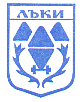 Гр.Лъки, ул.”Възраждане” №18, тел.03052/22 00, факс 03052/21 68, е-mail: oik1615@cik.bg РЕШЕНИЕ № 58 - МИ/НРгр. Лъки, 22.09.2015 год.ОТНОСНО:  Регистриране на кандидат за кмет на община Лъки предложен от партия БЪЛГАРСКИ ДЕМОКРАТИЧЕН ЦЕНТЪР - БДЦ в изборите за общински съветници, кмет на община и кметове на кметства в община Лъки, насрочен за 25 октомври 2015г.Постъпило е предложение от  партия БЪЛГАРСКИ ДЕМОКРАТИЧЕН ЦЕНТЪР - БДЦ, чрез упълномощеното си лице – Емил Митков Хунев, за регистриране на кандидат за кмет на община в община Лъки – Емил Митков Хунев, заведено под № 6  на 22 септември 2015 год. в регистъра на кандидатите за кмет на община Лъки, насрочен за 25 октомври 2015 год.Към предложението са приложени:1. Заявление от кандидата, че е съгласен да бъде регистриран (Приложение № 62-МИ от Изборните книжа)2. Декларации по образец от кандидата, че отговаря на условията по чл.413, ал.1, 2, 3и 4 от ИК (Приложение №63 - МИ от Изборните книжа)3. Декларация по образец от по чл.414, ал.1, т.4 във връзка с чл.397, ал.1 от ИК ( Приложение №64 - МИ от Изборните книжа)4. Пълномощно на Емил Митков Хунев, упълномощен да представлява коалицията пред ОИК - Лъки.От направената справка по документа за самоличност на Емил Митков Хунев се установи, че същият е регистриран  на посоченият от него постоянен адрес в Община Лъки към 24.04.2015 год.Налице са  изискванията на чл. 413, ал.2, ал.4, чл. 414, ал.1, т.1, т.3-5, т.8 от Изборния кодекс за издигане на кандидат за кмет на община в община Лъки, предложен от партия БЪЛГАРСКИ ДЕМОКРАТИЧЕН ЦЕНТЪР - БДЦ за участие в изборите на 25 октомври 2015 год., поради което Емил Митков Хунев, следва да бъде регистриран като кандидат в избора за кмет на Община Лъки.На основание  чл.87, ал. 1, т. 14, чл. 414 от ИК и Решение № 1632-МИ от 31 август 2015 г. на ЦИК,  Общинската избирателна комисияРЕШИ:РЕГИСТРИРА Емил Митков Хунев, за кандидат за кмет на община Лъки, предложен от партия БЪЛГАРСКИ ДЕМОКРАТИЧЕН ЦЕНТЪР - БДЦ за участие в изборите за кмет на община на 25.10.2015 год.Решението на ОИК може да се обжалва пред ЦИК по реда на чл.88, ал.1 от Изборния кодекс в срок от 3 дни от обявяването му.Председател:Иванка ЯнковаСекретар:Захари МилановОбявено на 22.09.2015 год. в 17.30 часа